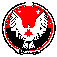 СОВЕТ  ДЕПУТАТОВМУНИЦИПАЛЬНОГО ОБРАЗОВАНИЯ «КЛЮЧЕВСКОЕ»«КЛЮЧ» МУНИЦИПАЛ КЫЛДЫТЭТЛЭН ДЕПУТАТ КЕНЕШЕЗР Е Ш Е Н И ЕСОВЕТА ДЕПУТАТОВМУНИЦИПАЛЬНОГО ОБРАЗОВАНИЯ «КЛЮЧЕВСКОЕ»Об утверждении Прогноза социально-экономическогоразвития муниципального образования «Ключевское»на  2017-2019 годыЗаслушав информацию главы муниципального образования «Ключевское» по экономическому развитию «О прогнозе социально-экономического развития муниципального образования «Ключевское» на 2017-2019 годы», руководствуясь Уставом муниципального образования «Ключевское»,  Сельский  Совет  депутатов  решает:1.  Утвердить Прогноз социально-экономического развития муниципального образования «Ключевское» на 2017-2019 годы (прилагается).2.  Настоящее  решение  вступает  в  силу  после  его  принятия.3. Настоящее решение официально опубликовать (обнародовать) в порядке,  предусмотренном Уставом муниципального образования «Ключевское».Глава  муниципальногообразования  «Ключевское»                           		О.Е. Ефремова				п. Кез21 декабря 2016 года№14УТВЕРЖДЕНА   решением Совета  депутатов                      муниципального  образования                                               «Ключевское»             от 21 декабря 2016 года  №14    Программасоциально-экономического развитиямуниципального образования «КЛЮЧЕВСКОЕ» на 2017 – 2019 годыпос. КезПрогнозсоциально-экономического развития муниципального образования«Ключевское»   на 2017-2019 годы.                                                                                                                                                                   Таблица № 1Основные показатели социально-экономического развития сельскохозяйственных организаций.                                                                                                                                      Таблица № 2Пояснительная записка к прогнозу социально-экономического развития МО «Ключевское» на 2017-2019 годы       Прогноз социально - экономического развития муниципального образования  «Ключевское»  на  2017-2019 годы (далее – прогноз)  разработан  в  соответствии  со  статьей  173  Бюджетного  кодекса  Российской  Федерации,  Закона  Удмуртской  Республики  от  17.07.2008 года  № 33-РЗ «О  государственном  планировании  социально-экономического  развития  Удмуртской  Республики»,  распоряжением  Правительства Удмуртской  Республики  от  8 октября  2012 года  №  831-р  «О Прогнозе  социально-экономического  развития  Удмуртской  Республики  на  2016-2018 годы».       Прогноз основывается на итогах социально - экономического развития  муниципального образования «Ключевское» за 2015 год и ожидаемых результатах в 2016  году, сценарных условиях социально - экономического развития Российской Федерации и  Министерством экономики Удмуртской Республики; обобщения прогнозных материалов  муниципальных учреждений и муниципальных образований на территории  муниципального образования «Ключевское».       Прогноз разработан в умеренно - оптимистичном (целевом) варианте,  ориентирован на незначительный рост темпов развития экономики.        Прогноз содержит итоги социально - экономического развития муниципального образования «Ключевское» за 2015 год и оценку ожидаемых результатов в 2016 году, прогнозные показатели на предстоящий трехлетний период.Промышленность         На территории муниципального образования осуществляет хозяйственную деятельность ОАО «Удмуртнефть». За 2015 год нефтедобывающим предприятием    добыто нефти на 1366,8 млрд. руб. К 2019 году объем добычи нефти составит на 1331,8 млрд. руб.  Сельское хозяйство         Сельское хозяйство продолжает развиваться с положительной динамикой, благодаря мерам государственной поддержки, развитию системы ресурсного обеспечения.         Объем валовой продукции сельского хозяйства на территории муниципального образования «Ключевское» представлен в таблице № 2.       Поголовье КРС по сельхозпредприятиям в 2016 году составит 3454 голов, поголовье коров в 2016 году составит 1210 голов, производство молока в 2016 году оценивается в размере 6532 тонн, надой на 1 корову составит . Данные показатели представлены в таблице № 2.                                                       Потребительский рынок          Система потребительского рынка и услуг – одна из важнейших отраслей экономики, призванная стабильно и на высоком уровне обеспечивать жителей и предприятия поселения товарами и услугами.        За последние годы изменился потребительский спрос, повысились требования к культуре обслуживания, качеству товаров. Повысился приток покупателей в организованную торговую сеть, обеспечившую необходимые гарантии населению.       По состоянию на 01.01.2016 года в поселении функционирует 5 объектов торговли  РАЙПО. Из-за низкого товарооборота два магазина РАЙПО в населенных пунктах Верх-Сыга и Верх-Уди закрыты. Розничный товарооборот ожидаемое исполнение 2016 года 14,7  млн. руб.       К 2019 году объем розничного товарооборота предположительно составит 16,8 млн. рублей. Среднегодовая численность населения.       Среднегодовая численность населения муниципального образования «Ключевское» на 1 января 2016 года составила 1119 чел.       По состоянию на 1 октября 2016 года население составило 1128 человек. Население  составляет  к  концу  2016 года – 1128 человек.       В прогнозируемом периоде повысилась рождаемость, а также и смертность.       В 2017-2019 годах ожидается  сокращение темпа снижения численности населения  до 1125 человек.       Причина уменьшения населения: отсутствие рабочего места по месту жительств,  маленькая  заработная  плата.          Среднесписочная численность работников организаций.       В 2015 году работающих на сельскохозяйственных предприятиях и организациях на территории муниципального образования «Ключевское» 190 человек.       В прогнозируемый период 2017-2019 годов численность работников по сельскохозяйственным  предприятиям  и  организациям  идет  в  сторону  уменьшения.                                 Уровень зарегистрированной безработицы.         Численность официально зарегистрированных безработных по состоянию на 1 октября 2016 года составляет 7 человек, что меньше, чем на аналогичную дату прошлого года на 21 человек.         На прогнозируемый период за 2017-2019 годы численность официально зарегистрированных  безработных  идет  на  снижение.                                                     Бюджетная  политика               прогнозируемый общий объем   доходов на 2017 год согласно классификации доходов бюджетов Российской Федерации в сумме 1967,6 тыс. руб. в том числе  объем межбюджетных трансфертов, получаемых из бюджета МО «Кезский район» в сумме 1542,6тыс. руб. согласно приложению 1 к настоящему решению; общий объем расходов бюджета муниципального образования «Ключевское» в сумме 1967,6 тыс. руб.;  верхний предел муниципального долга  на 1 января  2018 года  в сумме  0 тыс. руб., в том числе по муниципальным гарантиям в сумме 0 тыс. руб.; предельный объем муниципального долга на 2017 год в сумме  0 тыс. руб.             дефицит бюджета муниципального образования «Ключевское» в сумме 0 тыс. руб.Глава  муниципальногообразования  «Ключевское»                                                    О.Е. Ефремова№Наименование показателяед.изм.2015г.факт.2016г.  оценкапрогнозпрогнозпрогноз№Наименование показателяед.изм.2015г.факт.2016г.  оценка2017г.2018г.2019г.2.Добыча нефти млрд. руб.1366,81345,71348,81340,31331,83.Розничный товарооборот во всех каналах реализации в ценах соответствующих летмлн. руб.13,714,715,516,216,84.Ввод жилых домовкв.м.58,4357,858,458,458,45.Фонд оплаты трудатыс.руб. 47609505305325955815580486.Номинальная начисленная заработная плата одного работника (в среднем за период)руб.14069141781494415661162877.Среднегодовая численность населения чел.111911281125112511258.Среднесписочная численность работников предприятийчел.1901871871871879.Численность зарегистрированных безработныхчел.23765510.Уровень зарегистрированной безработицыот трудоспособного населения в трудоспособном возрасте%20,66,25,34,44,4Показатели Факт .Факт .Оценка 2016 годаОценка 2016 годаПрогноз 2017 годаПрогноз 2017 годаПрогноз 2018 годаПрогноз 2018 годаПрогноз 2019 годаПрогноз 2019 годаПоказатели доля в  %доля в  %доля в  %доля в %доля в %Посевные площади, га94851009485100948510094851009485100Сельхозорганизации940299,1940299,1940299,1940299,1940299,1личные подс. хозяйства830,9830,9830,9830,9830,9Численность  КРС  на конец года, голов29271003454100363010037951003939100Сельхозорганизации270392,3322493,3339893,6356193,8370394крест.(ферм.) хоз.,  ИП----------личные подс. хозяйства2247,72306,72326,42346,22366в т.ч. коровы, голов12131001210100127010013261001375100Сельхозорганизации115094,8115095121295,4127095,8132196,1крест.(ферм.) хоз.----------личные подс. хозяйства635,2605584,6564,2543,9Свиньи, голов104100120100127100133100138100крест. (ферм.) хоз.,ИП----------личные подс. хозяйства104100120100127100133100138100Молоко, тонн65011006532100685710071611007425100Сельхозорганизации615194,6620294,9653795,3685195,7712596,0крест. (ферм.) хоз.----------личные подс. хозяйства3505,43305,13204,73104,33004,0Надой на 1 корову, кг53595398539954005400Сельхозорганизации53495393568459576195крест.(ферм.) хозяйства-----личные подс. хозяйства55565500551755365556